Western Australia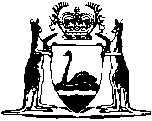 Door to Door Trading Act 1987Door to Door Trading Regulations 1987Western AustraliaDoor to Door Trading Regulations 1987Contents-1.	Citation	12.	Commencement	12A.	Contracts to which Act does not apply	13.	Certain contracts declared not to be prescribed contracts	24.	Size of printing or typewriting for the purposes of section 7(1)(i) of the Act	25.	Forms	26.	Services excluded from application of section 8(2) of the Act	27.	Infringement notices	2Schedule 1 — FormsSchedule 2 — Prescribed offences and modified penaltiesNotes	Compilation table	11Western AustraliaDoor to Door Trading Act 1987Door to Door Trading Regulations 19871.	Citation 		These regulations may be cited as the Door to Door Trading Regulations 1987 1.2.	Commencement 		These regulations shall come into operation on the day on which the Door to Door Trading Act 1987 comes into operation 1.2A.	Contracts to which Act does not apply	(1)	The Act does not apply to an electricity supply contract or a gas supply contract.	(2)	In subregulation (1) — 	electricity supply contract means — 	(a)	a standard form contract; or	(b)	a non-standard contract,	as defined in section 47 of the Electricity Industry Act 2004;	gas supply contract means — 	(a)	a standard form contract; or	(b)	a non-standard contract,	as defined in section 11WB of the Energy Coordination Act 1994.	[Regulation 2A inserted in Gazette 23 Dec 2005 p. 6245-6.]3.	Certain contracts declared not to be prescribed contracts 		A contract for the supply of goods or services by a benevolent organization formed for the relief of poverty or the advancement of religion or otherwise involved in charitable activities in the community is declared under section 6(3)(c) of the Act not to be a prescribed contract.4.	Size of printing or typewriting for the purposes of section 7(1)(i) of the Act 		The printing or typewriting of the contract and the notices referred to in section 7(1)(i) of the Act shall be of a size not smaller than 10 point type.	[Regulation 4 amended in Gazette 12 Aug 1988 p. 2772.] 5.	Forms		The Forms set out in Schedule 1 are prescribed in relation to the matters specified in those forms.	[Regulation 5 inserted in Gazette 22 Sep 2006 p. 4105.]6.	Services excluded from application of section 8(2) of the Act 		Where it is not practicable by the nature of a service to delay its supply, that service is, under section 8(3) of the Act, excluded from the application of section 8(2) of the Act.7.	Infringement notices	(1)	The offences specified in Schedule 2 are offences for which an infringement notice may be issued under Part 2 of the Criminal Procedure Act 2004.	(2)	The modified penalty specified opposite an offence in Schedule 2 is the modified penalty for that offence for the purposes of section 5(3) of the Criminal Procedure Act 2004.	(3)	The Commissioner may, in writing, appoint persons or classes of persons to be authorised officers or approved officers for the purposes of Part 2 of the Criminal Procedure Act 2004.	(4)	The Commissioner is to issue to each authorised officer a certificate, badge or identity card identifying the officer as a person authorised to issue infringement notices.	(5)	In this regulation — 	Commissioner has the same meaning as it has in the Consumer Affairs Act 1971.	[Regulation 7 inserted in Gazette 22 Sep 2006 p. 4105-6.]Schedule 1 — Forms[r. 5]	[Heading inserted in Gazette 22 Sep 2006 p. 4106.]Form 1[Regulation 5]Western AustraliaDOOR TO DOOR TRADING ACT 1987DOOR TO DOOR TRADING REGULATIONS 1987STATEMENT REQUIRED TO BE GIVEN BY THE DEALER TO THE CONSUMER AT OR IMMEDIATELY BEFORE THE MAKING OF THE CONTRACTTo ...........................................................................................................................(Insert name of consumer)You are entitled to rescind the contract made by you on .......................................20........ to ...............................................................................................................(Insert a concise description of the goods or a concise.................................................................................................................................description of the services to be supplied)by giving to ............................................................................................................(Insert full name of supplier)notice in or to the effect of the form attached to this statement addressed to the following address ...................................................................................................(Insert full postal address of place of business of the supplier of the goods or services).................................................................................................................................at any time within the 10-day cooling-off period. The 10-day cooling-off period commences on the day on which the contract was made.You are not entitled to terminate the contract within the 10-day cooling-off period if the contract was made as the result of an unsolicited request by you to the dealer or supplier to attend at the place where the contract was made.You are also entitled to rescind the contract within 6 months of the date of the contract if there has been a breach of section 5, section 7 or Part III of the Door to Door Trading Act 1987.Form 2 [Regulation 5]Western AustraliaDOOR TO DOOR TRADING ACT 1987DOOR TO DOOR TRADING REGULATIONS 1987NOTICE TO RESCIND CONTRACTTo ...........................................................................................................................(Insert name and address of supplier)I rescind the contract made by me on .................................................... 20........to.................................................................................................................................(Insert a concise description of the goods or services which were to be supplied).................................................................................................................................I am exercising my right to rescind the contract — 	* (a)	before the expiration of the 10-day cooling-off period;	* (b)	because ......................................................................................	(Insert a concise statement of the reason for rescission)...................................................................................................which is contrary to *section 5 /*section 7 /*Part III of the Door to Door Trading Act 1987.I require that you repay forthwith all money due to me under or with respect to that contract.Dated .....................................................Signed ...................................................    (Consumer’s signature)* Strike out whichever is not applicable.INSTRUCTIONSThis notice must be given by delivering it personally to the supplier or sending it by post in an envelope addressed to the supplier — 	(a)	within 10 days of the date on which the contract was made in the case of a rescission made before the expiration of the cooling-off period; or	(b)	within 6 months of the date on which the contract was made in the case of a rescission for a contravention of, or failure to comply with, section 5, section 7, or Part III of the Door to Door Trading Act 1987.Form 3	[Form 3 inserted in Gazette 22 Sep 2006 p. 4106-7.]Form 4	[Form 4 inserted in Gazette 22 Sep 2006 p. 4107.]Schedule 2 — Prescribed offences and modified penalties[r. 7]	[Schedule 2 inserted in Gazette 22 Sep 2006 p. 4108.]Notes1	This reprint is a compilation as at 7 December 2007 of the Door to Door Trading Regulations 1987 and includes the amendments made by the other written laws referred to in the following table.  The table also contains information about any reprint.Compilation table2	The Door to Door Trading Amendment Regulations 2005 r. 4(2) reads as follows:“	(2)	Despite the amendment effected by subregulation (1), the Act applies to a non-standard contract, as defined in section 47 of the Electricity Industry Act 2004, entered into in the period beginning on 1 January 2006 and ending on 30 March 2006.”.Reprinted under the Reprints Act 1984 as at 7 December 2007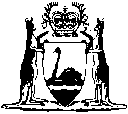 Reprinted under the Reprints Act 1984 as at 7 December 2007Door to Door Trading Act 1987Infringement noticeDoor to Door Trading Act 1987Infringement noticeInfringement 
notice no.Alleged offenderName:	Family nameName:	Family nameAlleged offender	Given names	Given namesAlleged offenderor	Company name _________________________________					ACNor	Company name _________________________________					ACNAlleged offenderAddress ______________________________________________					PostcodeAddress ______________________________________________					PostcodeAlleged offenceDescription of offence ___________________________________Description of offence ___________________________________Alleged offenceDoor to Door Trading Act 1987 s. Door to Door Trading Act 1987 s. Alleged offenceDate 	/	/20	Time 	a.m./p.m.Date 	/	/20	Time 	a.m./p.m.Alleged offenceModified penalty  $Modified penalty  $Officer issuing noticeNameNameOfficer issuing noticeSignatureSignatureOfficer issuing noticeOfficeOfficeDate Date of notice 	/	/20Date of notice 	/	/20Notice to alleged offender It is alleged that you have committed the above offence.If you do not want to be prosecuted in court for the offence, pay the modified penalty within 28 days after the date of this notice.  How to payBy post: Send a cheque or money order (payable to ‘Approved Officer — Door to Door Trading Act 1987’) to: Approved Officer — Door to Door Trading Act 1987Department of Consumer and Employment Protection Locked Bag 14  Cloisters SquarePerth  WA  6850In person: Pay the cashier at: Department of Consumer and Employment Protection219 St George’s Terrace,  Perth  WAIf you do not pay the modified penalty within 28 days, you may be prosecuted or enforcement action may be taken under the Fines, Penalties and Infringement Notices Enforcement Act 1994.  Under that Act your driver’s licence and/or vehicle licence may be suspended. If you need more time to pay the modified penalty, you can apply for an extension of time by writing to the Approved Officer at the above postal address. If you want this matter to be dealt with by prosecution in court, sign here _______________________________________
and post this notice to the Approved Officer at the above postal address within 28 days after the date of this notice. It is alleged that you have committed the above offence.If you do not want to be prosecuted in court for the offence, pay the modified penalty within 28 days after the date of this notice.  How to payBy post: Send a cheque or money order (payable to ‘Approved Officer — Door to Door Trading Act 1987’) to: Approved Officer — Door to Door Trading Act 1987Department of Consumer and Employment Protection Locked Bag 14  Cloisters SquarePerth  WA  6850In person: Pay the cashier at: Department of Consumer and Employment Protection219 St George’s Terrace,  Perth  WAIf you do not pay the modified penalty within 28 days, you may be prosecuted or enforcement action may be taken under the Fines, Penalties and Infringement Notices Enforcement Act 1994.  Under that Act your driver’s licence and/or vehicle licence may be suspended. If you need more time to pay the modified penalty, you can apply for an extension of time by writing to the Approved Officer at the above postal address. If you want this matter to be dealt with by prosecution in court, sign here _______________________________________
and post this notice to the Approved Officer at the above postal address within 28 days after the date of this notice. Door to Door Trading Act 1987Withdrawal of infringement noticeDoor to Door Trading Act 1987Withdrawal of infringement noticeWithdrawal no.Alleged offenderName:	Family nameName:	Family nameAlleged offender	Given names	Given namesAlleged offenderor	Company name _____________________________________		ACNor	Company name _____________________________________		ACNAlleged offenderAddress _________________________________________________	PostcodeAddress _________________________________________________	PostcodeInfringement noticeInfringement notice no.Infringement notice no.Infringement noticeDate of issue  	/	/20Date of issue  	/	/20Alleged offenceDescription of offence ____________________________________Description of offence ____________________________________Alleged offenceDoor to Door Trading Act 1987 s. Door to Door Trading Act 1987 s. Alleged offenceDate 	/	/20	Time	a.m./p.m.Date 	/	/20	Time	a.m./p.m.Officer withdrawing noticeNameNameOfficer withdrawing noticeSignatureSignatureOfficer withdrawing noticeOfficeOfficeDateDate of withdrawal 	/	/20Date of withdrawal 	/	/20Withdrawal of infringement notice[*delete 
whichever
is not applicable]The above infringement notice issued against you has been withdrawn.  If you have already paid the modified penalty for the alleged offence you are entitled to a refund.  *	Your refund is enclosed.  or*	If you have paid the modified penalty but a refund is not enclosed, to claim your refund sign this notice and post it to:Approved Officer — Door to Door Trading Act 1987Department of Consumer and Employment Protection Locked Bag 14  Cloisters SquarePerth  WA  6850Signature	/	/20The above infringement notice issued against you has been withdrawn.  If you have already paid the modified penalty for the alleged offence you are entitled to a refund.  *	Your refund is enclosed.  or*	If you have paid the modified penalty but a refund is not enclosed, to claim your refund sign this notice and post it to:Approved Officer — Door to Door Trading Act 1987Department of Consumer and Employment Protection Locked Bag 14  Cloisters SquarePerth  WA  6850Signature	/	/20
Offences under Door to Door Trading Act 1987
Offences under Door to Door Trading Act 1987Modified penaltys. 5Entering into contract containing prohibited provision .................................................................
$200s. 7Entering into contract not containing required provisions or not complying with requirements as to form .....................................................................

$200s. 7(1)(d)Failing to give consumer copy of contract ..............$200s. 7(1)(h)Failing to give consumer notice of rights ...............$200s. 8(1)Accepting money during cooling off period ...........$200s. 8(2)Supplying services during cooling off period .........$200s. 9Calling on a person outside permitted hours ...........$200s. 10Failing to leave when requested ..............................$200s. 11Failing to make known purpose of call or to produce identity card ..........................................
$100CitationGazettalCommencementDoor to Door Trading Regulations 198724 Jul 1987 p. 2850-11 Sep 1987 (see r. 2 and Gazette 24 Jul 1987 p. 2813)Door to Door Trading Amendment Regulations 198812 Aug 1988 p. 277212 Aug 1988Reprint 1: The Door to Door Trading Regulations 1987 as at 13 Feb 2004 (includes amendments listed above)Reprint 1: The Door to Door Trading Regulations 1987 as at 13 Feb 2004 (includes amendments listed above)Reprint 1: The Door to Door Trading Regulations 1987 as at 13 Feb 2004 (includes amendments listed above)Door to Door Trading Amendment Regulations 200413 Aug 2004 p. 3249-5013 Aug 2004 (see r. 2)Door to Door Trading Amendment Regulations 2005 223 Dec 2005 p. 6245-61 Jan 2006 (see r. 2)Door to Door Trading Amendment Regulations 200622 Sep 2006 p. 4105-822 Sep 2006 (see r. 2(a))Reprint 2: The Door to Door Trading Regulations 1987 as at 7 Dec 2007 (includes amendments listed above)Reprint 2: The Door to Door Trading Regulations 1987 as at 7 Dec 2007 (includes amendments listed above)Reprint 2: The Door to Door Trading Regulations 1987 as at 7 Dec 2007 (includes amendments listed above)